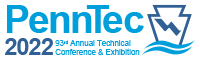 2022 PA Water Environment Association Annual Conference (PennTec)Call for AbstractsInstructions for Submitting an Abstract or Presentation for the PWEA Annual Technical ConferenceJune 5-8, 2022 ~ Penn Stater Conference Center Hotel ~ State College, PAThe Pennsylvania Water Environment Association (PWEA) has issued a Call for Abstracts for its Annual Technical Conference & Exhibition – PennTec 2022. Individuals desiring to present at the PennTec Conference should submit an abstract by no later than Thursday, September 30, 2021.  Please read the criteria below to be sure your abstract contains the most relevant information.  Presentations will be in blocks of 30 minutes, which includes time for questions and answers. Abstracts will be accepted only by email and in WORD format.  Send completed abstract to: abstracts@pwea.org.    There is no limit to the number of abstracts that may be submitted by an individual, company, organization, or institution.  However, in order to provide a valuable educational experience for attendees, the Program Subcommittee will work to limit the number of presentations by a single company or organization during a technical session.  Membership in PWEA is not a requirement to present.  Speakers are responsible for all of their own transportation, lodging and travel related expenses.  Discounted registration fees will be offered to the Primary Presenter for the day of presentation, or for the entire conference. (Any additional presenters must register at the regular conference rates.) Please note: only one Primary Presenter per technical session will be published in the PennTec Conference Registration Brochure.Abstracts are being solicited on cutting-edge and hot topics for Wastewater, Stormwater, and/or Drinking Water in the following categories. The main bullets are the Technical Program categories, indicating the focus for each program. The sub-bullets are suggestions for topics in each discipline. Other topics not included on this list are welcome.BiosolidsInnovative usageWWTP Case StudiesEmerging TechnologiesDewateringDisposalCollection Systems Inflow & infiltrationPrivate property issuesFlow issues related to climate changePump station topicsForce main topicsMeasurement – tv – laser – sonarSmart or intelligent system managementPipe or lateral rehabOther relevant issuesEngineering (W/WW)New techniques and equipment for underground utility verification/locationImprovements related to drinking water or wastewater safetyMitigation of disinfection byproductsConstruction (W/WW)Alternative Project Delivery methodsUse of Design-Build for project deliveryNew/innovative construction techniquesConstructability reviews for Design projectsGovernment/Regulatory Affairs (W/WW)Complying with regulatory requirementsCase studies about regulatory agency and regulated entity cooperationNeeded regulatory program changesImpact of legislation and/or regulations on facility operations and budgetsIndustrial Waste PretreatmentInnovative DesignMunicipal Industrial Pretreatment Program TasksEmerging ContaminantsPFOS/PFASWater Source ProtectionDeveloping and complying with EPA mandated Industrial Pretreatment ProgramsLaboratory Practices (W/WW)Catalysts and ReagentsEthicsEquipmentInnovative Techniques & MethodsData ManagementProfessional Operations (W/WW)Ethics/Best PracticesInnovationPreventative MaintenanceDEP - such as handling NPDES Permit renewals, DEP inspections and/or Regulatory compliancePA One CallMapping/GIS integrationSystem OptimizationSmart Development/System Growth PracticesCrisis/Emergency ManagementSafety (W/WW)OSHA Updates and PracticesEmployee Safety – office, plant and fieldPandemic safety lessons learnedStormwaterRegional approach to stormwater managementIntegrated water resource planningRamping up a stormwater authorityWater quality at the watershed scaleGIS tools for planning and asset managementStormwater BMPs – Case studies of funding, performance, and maintenanceUrban climate resilienceImpact of the new normal for weather patternsUpdating codes and ordinances for better stormwater managementMunicipal collaboration for meeting MS4 requirementsModel programs for MS4 public education and involvementInnovative and cost-effective approaches to community stormwater problemsModel programs for flood management Stormwater rate makingDrinking Water TopicsPFASMicroplasticsMitigation of Disinfection By-ProductsJar TestingLead ContaminationCorrosion Control of Lead PipesUtility Management (W/WW)Leadership Development and Organic Growth for Sustainable ManagementWorking effectively with neighboring utilities and municipalities; Community Outreach and meeting consumer demands with a focus on system sustainabilityEffective Customer ServiceUsing Technology to Enhance ProductivitySetting rates based on sound operational and financial planningBudgeting focused on critical activities for sustained performanceInter-Agency cooperation:  Meeting service expectations and regulatory requirementsLevels of Service:  Improving responses to emergencies and the security and safety of assetsProlonging asset life and improving decisions about asset rehabilitation, repair, and replacementAsset Management/Business Case Evaluation/Capital Program Optimization: Reducing overall costs for both operations and capital expendituresGIS System IntegrationSCADA SystemsSoft Skills Time ManagementEffective Communication/Conflict ResolutionAdaptability and Work EthicProactive/Critical Thinking / Decision MakingSUBMISSION FORMAT REQUIREMENTSAbstracts must be submitted in Word format using the Abstract Submittal Form within this document.  It can also be found on PWEA’s website at: https://www.pwea.org/annual_technical_conference_-.php. Abstracts should be a minimum of one and a maximum of three double-spaced full pages of text, including bibliography. Up to three additional pages of supporting tables and graphics may be included. The footer of each page should contain the corresponding author’s last name, abstract title, and the page number (example: Smith, Regional Approach to XYZ, page 1 of 3). Abstracts that fail to meet the maximum page requirement will be given consideration after other submissions.  Abstracts must clearly define the objectives, status, methodology, findings, and significance of the investigation or study. Submissions on hot topics, regulatory issues, and new technologies are especially welcome. The Primary Presenter indicated on the Abstract Submittal Form will be notified of acceptance or rejection by December 31, 2021. CRITERIA FOR ABSTRACT SELECTIONRELEVANCE: The topic presented in the abstract should appeal to the Joint Conference audience; presenting breakthrough technologies, new concepts, novel applications of concepts, original ideas, new twists, hot topics, or application of fundamental techniques to today’s problems.  The abstract should present ideas, concepts or lessons learned that are transferable and usable at other facilities and situations.STATUS OF PROJECT: The abstract should establish that the project or case study is well-developed and should present data or results to support the hypothesis or principle being demonstrated. Data should have been subjected, at a minimum, to preliminary analysis. Abstracts showing concrete results with practical applications are more likely to be accepted. TECHNICAL CONTENT: The objectives and scope of the project should be stated. The conditions under which the data were obtained and the general procedures/methodology used should be presented.  The abstract should address the consequences of the issue/project presented.  The consequences, both intended and unintended, could include environmental, economic, and social impacts.BENEFITS AND SIGNIFICANCE: Actual benefits and applications should be reported. Has the project helped to clean water or has it reduced pollutant discharges? Does the method described save time or money or increase accuracy? Is system management or operations more efficient or effective? Is this a specific finding or of more general application? CONTENT, CLARITY, AND QUALITY: Authors should prepare clear, concise abstracts that follow the requirements.  The quality and content of the abstract are considered indicative of the final technical presentation for PennTec 2022.Page 2 of 4Abstract Submittal Form2022 PWEA Annual Technical Conference & Exhibition – PennTec 2022June 5-8, 2022 ~ Penn Stater Conference Center Hotel ~ State College, PASUBMISSION DEADLINE: Thursday, September 30, 2021Save completed, unprotected form in WORD to your computer and email it to abstracts@pwea.org.1.   Type of Abstract Submission:	  Single Presentation (approx. 30 minutes)	  Full or Half Day DEP-Approved Course		   Wastewater related	   Stormwater related	   Drinking Water related2.   Session Title:  _____________________________________________________________________________________________________________________________________________________________3.   1st Choice Technical Program Category:  __________________________________________________		      Use the Technical Program Categories Listed on the “Instructions for Submitting Abstracts” Document      2nd Choice Technical Program Category: __________________________________________________				      Use the Technical Program Categories Listed on the “Instructions for Submitting Abstracts” Document4.   Primary Presenter (all conference-related correspondence will be directed to this individual):5.   Will this or a similar paper or session be published or presented before June 5, 2022?  No		  Yes	If yes, where:  ______________________________________________6.   Completion date of this work/project/program:  ________________________________7.   Short description of proposed presentation – Limit text to 50 words or less.    Page 3 of 4FULL ABSTRACTName:Organization:Address:City/State/Zip:Phone:Email: